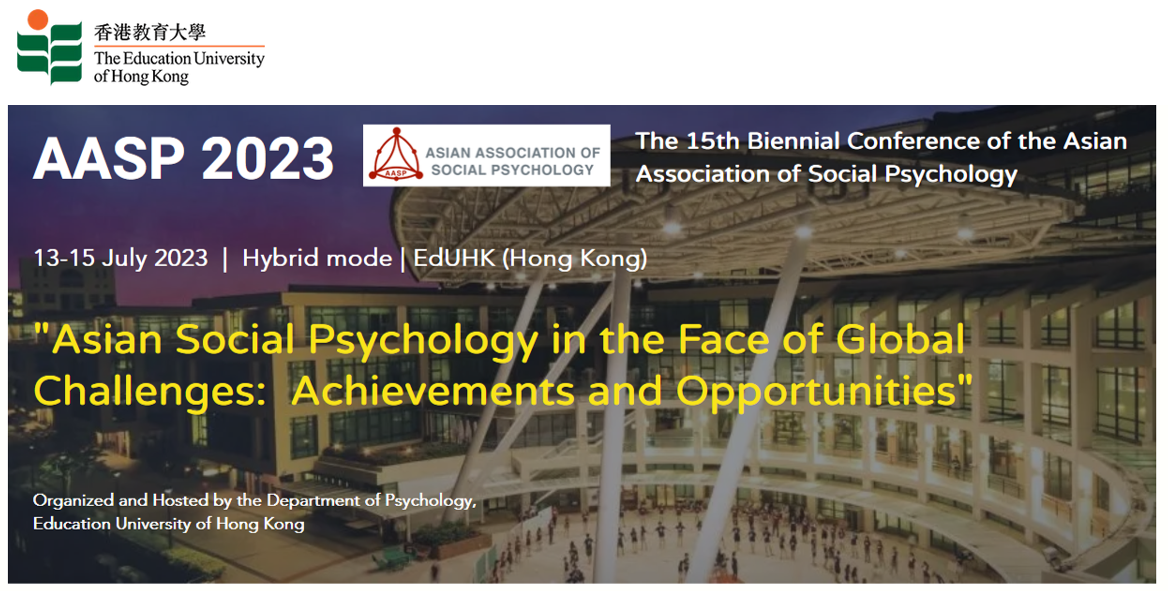 We welcome your submissions to AASP 2023 @ EdUHK! To facilitate your submission preparation, this template shows all sections displayed in the online submission system at https://www.openconf.org/aasp2023eduhk/, to allow you to “copy & paste” into the online submission system. We suggest that symposia chairs may send the Presentation sections to their symposia contributors and request them to fill it out, to ensure you have collected all information needed. After collecting all information, go to the online submission website, click “Make a submission,” and copy & paste your information to answer to the appropriate submission system prompts. See the conference website https://www.aasp-2023-eduhk.org/ for additional information about the conference and Submissions Policies. You may also sign up there for general Email Announcements. Email the Secretariat at eduhk-aasp2023@eduhk.hk with any questions.Please note that due to system restrictions, a single submission form is used for all submission types. If a given section is not applicable to your submission, please leave it blank.  Important: Character and word count limits are strictly restricted by the submission system (for titles and abstracts). Please check before submitting. Please check over your entries, making sure everything is filled out. When ready, click on the Make Submission button once.*Topics ListSubmission System PromptSubmission System PromptYour InformationGeneral InformationGeneral InformationGeneral InformationSubmission TypeSubmission Type Single Paper presentation Poster presentation SymposiumContact AuthorContact AuthorContact Author1Contact Author First Name (include middle initials if applicable)2Contact Author Last Name3Contact Author Email4Alternate Contact (e.g. personal email address; used only when AASP 2023 is unable to contact the above email address)5Password(for your records. Enter a password for using to log into the system to edit submission or check submission status)Topic AreasTopic AreasTopic Areas6Topic(s)Choose 2 to 5 from the list of topics (shown below*)Speaker/ Chair InformationEnter information about the Speaker (for Paper / Poster) or Symposium Chair (for symposium) here.Speaker/ Chair InformationEnter information about the Speaker (for Paper / Poster) or Symposium Chair (for symposium) here.Speaker/ Chair InformationEnter information about the Speaker (for Paper / Poster) or Symposium Chair (for symposium) here.7Speaker/ Chair First Name (include middle initials if applicable)8Speaker/ Chair Last Name 9Speaker/ Chair Affiliation10Speaker/ Chair Email11Speaker/ Chair Country12Speaker/ Chair Status (Student?)YesNoMain abstract Abstract for submission (Paper / Poster / Symposium). If this is a symposium submission, overall symposium abstract is submitted here.Main abstract Abstract for submission (Paper / Poster / Symposium). If this is a symposium submission, overall symposium abstract is submitted here.Main abstract Abstract for submission (Paper / Poster / Symposium). If this is a symposium submission, overall symposium abstract is submitted here.13Title (Up to 100 characters, including spaces)14Brief abstract(Up to 250 characters, including spaces)15Full abstract(Up to 300 words)16Co-Authors Names & Affiliations (For Paper/ Poster submissions only)(Name and Affiliation ONLY, In this format: First Last, Affiliation. Separate authors with a semi-colon. E.g: John Doe, AA University; Sarah Roget, BB University)Poster option (for Paper or Symposium submissions only)Poster option (for Paper or Symposium submissions only)Poster option (for Paper or Symposium submissions only)17Awareness of Poster Consideration:I / my co-presenters and I are aware that if the submission is not accepted in this format, we may be offered an option to make a poster presentation instead.YesNo18Comments (optional; e.g. some authors would NOT be able to present a poster?)Symposium Presentation 1 (for Symposium submissions only)Symposium Presentation 1 (for Symposium submissions only)Symposium Presentation 1 (for Symposium submissions only)19Symposium Presentation 1 Title(Up to 100 characters, including spaces)20Symposium Presentation 1 Speaker First Name (include middle initials if applicable)21Symposium Presentation 1 Speaker Last Name22Symposium Presentation 1 Speaker Affiliation23Symposium Presentation 1 Speaker Email24Symposium Presentation 1 Speaker Country25Symposium Presentation 1 Speaker Status (Student?)YesNo26Co-Author Names & Affiliations (In this format: First Last, Affiliation; First Last, Affiliation [etc.], Separate authors with a semi-colon. E.g: John Doe, AA University; Sarah Roget, BB University)27Symposium Presentation 1 Brief abstract(Up to 250 characters, including spaces)28Symposium Presentation 1 Full abstract(Up to 300 words)Symposium Presentation 2 (for Symposium submissions only)Symposium Presentation 2 (for Symposium submissions only)Symposium Presentation 2 (for Symposium submissions only)29Symposium Presentation 2 Title(Up to 100 characters, including spaces)30Symposium Presentation 2 Speaker First Name (include middle initials if applicable)31Symposium Presentation 2 Speaker Last Name32Symposium Presentation 2 Speaker Affiliation33Symposium Presentation 2 Speaker Email34Symposium Presentation 2 Speaker Country35Symposium Presentation 2 Speaker Status (Student?)YesNo36Co-Author Names & Affiliations (In this format: First Last, Affiliation; First Last, Affiliation [etc.], Separate authors with a semi-colon. E.g: John Doe, AA University; Sarah Roget, BB University)37Symposium Presentation 2 Brief abstract(Up to 250 characters, including spaces)38Symposium Presentation 2 Full abstract(Up to 300 words)Symposium Presentation 3 (for Symposium submissions only)Symposium Presentation 3 (for Symposium submissions only)Symposium Presentation 3 (for Symposium submissions only)39Symposium Presentation 3 Title(Up to 100 characters, including spaces)40Symposium Presentation 3 Speaker First Name (include middle initials if applicable)41Symposium Presentation 3 Speaker Last Name42Symposium Presentation 3 Speaker Affiliation43Symposium Presentation 3 Speaker Email44Symposium Presentation 3 Speaker Country45Symposium Presentation 3 Speaker Status (Student?)YesNo46Symposium Presentation 3 Co-Author Names & Affiliations (Name and Affiliation ONLY, In this format: First Last, Affiliation. Separate authors with a semi-colon. E.g: John Doe, AA University; Sarah Roget, BB University)47Symposium Presentation 3 Brief abstract(Up to 250 characters, including spaces)48Symposium Presentation 3 Full abstract(Up to 300 words)Symposium Presentation 4 (Optional) (for Symposium submissions only)Symposium Presentation 4 (Optional) (for Symposium submissions only)Symposium Presentation 4 (Optional) (for Symposium submissions only)49Symposium Presentation 4 Title(Up to 100 characters, including spaces)50Symposium Presentation 4 Speaker First Name (include middle initials if applicable)51Symposium Presentation 4 Speaker Last Name52Symposium Presentation 4 Speaker Affiliation53Symposium Presentation 4 Speaker Email54Symposium Presentation 4 Speaker Country55Symposium Presentation 4 Speaker Status (Student?)YesNo56Symposium Presentation 4 Co-Author Names & Affiliations (Name and Affiliation ONLY, In this format: First Last, Affiliation. Separate authors with a semi-colon. E.g: John Doe, AA University; Sarah Roget, BB University)57Symposium Presentation 4 Brief abstract(Up to 250 characters, including spaces)58Symposium Presentation 4 Full abstract(Up to 300 words)Symposium Co-Chair and Discussants (Optional) (for Symposium submissions only)Symposium Co-Chair and Discussants (Optional) (for Symposium submissions only)Symposium Co-Chair and Discussants (Optional) (for Symposium submissions only)59Co-Chair First Name (include middle initials if applicable) 60Co-Chair Last Name61Co-Chair Affiliation62Co-Chair Email63Co-Chair Country64Co-Chair Status (Student?)YesNo65Discussant 1 First Name (include middle initials if applicable) 66Discussant 1 Last Name67Discussant 1 Affiliation68Discussant 1 Email69Discussant 1 Country70Discussant 1 Status (Student?)YesNo71Discussant 2 First Name (include middle initials if applicable)72Discussant 2 Last Name73Discussant 2 Affiliation74Discussant 2 Email75Discussant 2 Country76Discussant 2 Status (Student?)YesNoCommentsCommentsComments77Comments (Optional) Any comments for our attention?AggressionMotivationAgingOrganizational BehaviorAntisocial BehaviorPersonality/Individual DifferencesAttitudes/PersuasionPolitical PsychologyClose RelationshipsPositive PsychologyCoaching/Counseling/Clinical ApplicationsProsocial BehaviorCommunity PsychologyPsychology of GenderCriminal PsychologyPsychology of Minority GroupsCultural/Cross-cultural PsychologyResearch MethodsDiversitySelf/IdentityEducational PsychologySocial CognitionEmotionSocial DevelopmentEvolutionary PsychologySocial InfluenceGroup ProcessesSocial IssuesIntergroup RelationsSocial NeuroscienceInterpersonal RelationshipsSocial Status/PowerLaw/Forensic ScienceSports PsychologyMeasurement/Quantitative PsychologyStereotypes/Prejudice/ DiscriminationMental Health/Well-BeingTeaching of PsychologyMilitary PsychologyOthers (      	)Moral Psychology and Values